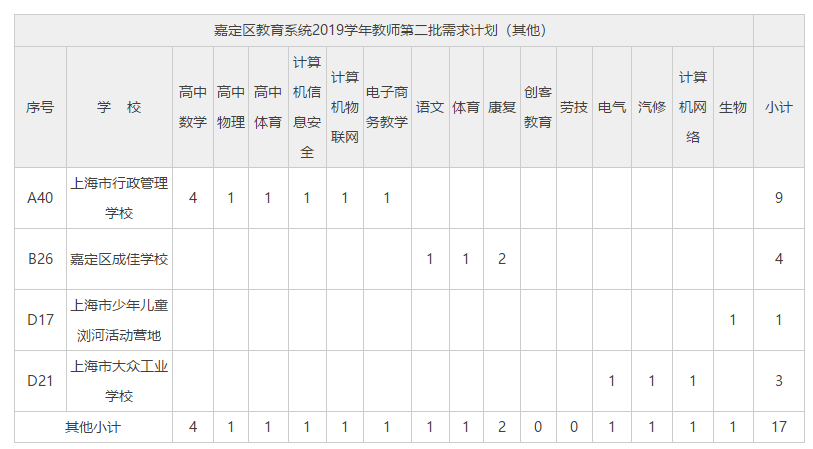 嘉定区教育系统2019学年教师第二批需求计划（中学）嘉定区教育系统2019学年教师第二批需求计划（中学）嘉定区教育系统2019学年教师第二批需求计划（中学）嘉定区教育系统2019学年教师第二批需求计划（中学）嘉定区教育系统2019学年教师第二批需求计划（中学）嘉定区教育系统2019学年教师第二批需求计划（中学）嘉定区教育系统2019学年教师第二批需求计划（中学）嘉定区教育系统2019学年教师第二批需求计划（中学）嘉定区教育系统2019学年教师第二批需求计划（中学）嘉定区教育系统2019学年教师第二批需求计划（中学）嘉定区教育系统2019学年教师第二批需求计划（中学）嘉定区教育系统2019学年教师第二批需求计划（中学）嘉定区教育系统2019学年教师第二批需求计划（中学）嘉定区教育系统2019学年教师第二批需求计划（中学）嘉定区教育系统2019学年教师第二批需求计划（中学）嘉定区教育系统2019学年教师第二批需求计划（中学）嘉定区教育系统2019学年教师第二批需求计划（中学）嘉定区教育系统2019学年教师第二批需求计划（中学）嘉定区教育系统2019学年教师第二批需求计划（中学）嘉定区教育系统2019学年教师第二批需求计划（中学）嘉定区教育系统2019学年教师第二批需求计划（中学）嘉定区教育系统2019学年教师第二批需求计划（中学）嘉定区教育系统2019学年教师第二批需求计划（中学）嘉定区教育系统2019学年教师第二批需求计划（中学）嘉定区教育系统2019学年教师第二批需求计划（中学）嘉定区教育系统2019学年教师第二批需求计划（中学）嘉定区教育系统2019学年教师第二批需求计划（中学）嘉定区教育系统2019学年教师第二批需求计划（中学）嘉定区教育系统2019学年教师第二批需求计划（中学）嘉定区教育系统2019学年教师第二批需求计划（中学）嘉定区教育系统2019学年教师第二批需求计划（中学）嘉定区教育系统2019学年教师第二批需求计划（中学）嘉定区教育系统2019学年教师第二批需求计划（中学）嘉定区教育系统2019学年教师第二批需求计划（中学）嘉定区教育系统2019学年教师第二批需求计划（中学）嘉定区教育系统2019学年教师第二批需求计划（中学）嘉定区教育系统2019学年教师第二批需求计划（中学）序号序号学    校学    校语文语文数学数学英语英语物理物理化学化学生命科学生命科学历史历史地理地理政治政治音乐音乐体育体育美术美术计算机计算机科学科学心理心理小计小计小计A01A01嘉定区第一中学嘉定区第一中学2211111111666A02A02交大附中嘉定分校交大附中嘉定分校111111333A03A03嘉定区第二中学嘉定区第二中学11111A04A04上外嘉定实验高级中学上外嘉定实验高级中学1111222A05A05嘉定区安亭高级中学嘉定区安亭高级中学112222111111888A06A06嘉定区中光高级中学嘉定区中光高级中学1111222A07A07嘉定区封浜高级中学嘉定区封浜高级中学1122221111777A08A08上海大学附属南翔高级中学上海大学附属南翔高级中学1122111111111111999A09A09嘉定区迎园中学嘉定区迎园中学11111A10A10嘉定区启良中学嘉定区启良中学1111222A11A11嘉定区丰庄中学嘉定区丰庄中学111111333A12A12嘉定区南苑中学嘉定区南苑中学11111A13A13嘉定区震川中学嘉定区震川中学11111111444A14A14嘉定区方泰中学嘉定区方泰中学11111A15A15嘉定区黄渡中学嘉定区黄渡中学1111222A16A16嘉定区马陆育才联合中学嘉定区马陆育才联合中学111111333A17A17嘉定区徐行中学嘉定区徐行中学11111A18A18曹杨二中附属江桥实验中学曹杨二中附属江桥实验中学1111111144A19A19嘉定区金鹤中学嘉定区金鹤中学111122A20A20嘉定区杨柳初级中学嘉定区杨柳初级中学1111A21A21嘉定区外冈中学嘉定区外冈中学1111A22A22嘉定区疁城实验学校嘉定区疁城实验学校111122A23A23嘉定区朱桥学校嘉定区朱桥学校111122A25A25嘉定区苏民学校嘉定区苏民学校1111A26A26嘉定区德富路中学嘉定区德富路中学11111133A27A27嘉定区戬浜学校嘉定区戬浜学校111122A28A28嘉定区华亭学校嘉定区华亭学校111122A29A29上外嘉定外国语学校上外嘉定外国语学校1111111144A30A30嘉定区新春学校嘉定区新春学校1111A33A33嘉定区留云中学嘉定区留云中学11111133A34A34嘉定区练川实验学校嘉定区练川实验学校111122A35A35同济大学附属实验中学同济大学附属实验中学33221111111199A36A36嘉定区华江中学嘉定区华江中学2222111166A37A37中科院上海实验学校中科院上海实验学校33222211111111221313A38A38嘉定区南翔中学嘉定区南翔中学11111133中学小计中学小计中学小计中学小计202021211919556644995533448844440055117117嘉定区教育系统2019学年教师第二批需求计划（小学）嘉定区教育系统2019学年教师第二批需求计划（小学）嘉定区教育系统2019学年教师第二批需求计划（小学）嘉定区教育系统2019学年教师第二批需求计划（小学）嘉定区教育系统2019学年教师第二批需求计划（小学）嘉定区教育系统2019学年教师第二批需求计划（小学）嘉定区教育系统2019学年教师第二批需求计划（小学）嘉定区教育系统2019学年教师第二批需求计划（小学）嘉定区教育系统2019学年教师第二批需求计划（小学）嘉定区教育系统2019学年教师第二批需求计划（小学）嘉定区教育系统2019学年教师第二批需求计划（小学）嘉定区教育系统2019学年教师第二批需求计划（小学）嘉定区教育系统2019学年教师第二批需求计划（小学）嘉定区教育系统2019学年教师第二批需求计划（小学）嘉定区教育系统2019学年教师第二批需求计划（小学）嘉定区教育系统2019学年教师第二批需求计划（小学）嘉定区教育系统2019学年教师第二批需求计划（小学）嘉定区教育系统2019学年教师第二批需求计划（小学）嘉定区教育系统2019学年教师第二批需求计划（小学）嘉定区教育系统2019学年教师第二批需求计划（小学）嘉定区教育系统2019学年教师第二批需求计划（小学）嘉定区教育系统2019学年教师第二批需求计划（小学）嘉定区教育系统2019学年教师第二批需求计划（小学）嘉定区教育系统2019学年教师第二批需求计划（小学）嘉定区教育系统2019学年教师第二批需求计划（小学）嘉定区教育系统2019学年教师第二批需求计划（小学）嘉定区教育系统2019学年教师第二批需求计划（小学）嘉定区教育系统2019学年教师第二批需求计划（小学）嘉定区教育系统2019学年教师第二批需求计划（小学）嘉定区教育系统2019学年教师第二批需求计划（小学）嘉定区教育系统2019学年教师第二批需求计划（小学）嘉定区教育系统2019学年教师第二批需求计划（小学）嘉定区教育系统2019学年教师第二批需求计划（小学）嘉定区教育系统2019学年教师第二批需求计划（小学）嘉定区教育系统2019学年教师第二批需求计划（小学）序号序号学    校学    校语文语文数学数学英语英语物理物理化学化学生命科学生命科学历史历史地理地理心理心理音乐音乐体育体育美术美术计算机计算机自然自然劳技劳技小计B01B01嘉定区实验小学嘉定区实验小学5522331111B02B02嘉定区普通小学嘉定区普通小学111111114B03B03嘉定区迎园小学嘉定区迎园小学11112B04B04嘉定区城中路小学嘉定区城中路小学111B05B05嘉定区新成路小学嘉定区新成路小学11112B06B06嘉定区清水路小学嘉定区清水路小学111B07B07嘉定区真新小学嘉定区真新小学222B08B08嘉定区绿地小学嘉定区绿地小学2211114B09B09嘉定区南苑小学嘉定区南苑小学11112B10B10嘉定区叶城小学嘉定区叶城小学1111113B11B11嘉定区南翔小学嘉定区南翔小学22113B12B12嘉定区安亭小学嘉定区安亭小学333B13B13嘉定区紫荆小学嘉定区紫荆小学5533331111111115B14B14嘉定区方泰小学嘉定区方泰小学1111113B15B15同济黄渡小学同济黄渡小学2211114B16B16嘉定区马陆小学嘉定区马陆小学443311112211B17B17嘉定区徐行小学嘉定区徐行小学11112B18B18嘉定区曹王小学嘉定区曹王小学11112B19B19嘉定区外冈小学嘉定区外冈小学33114B20B20嘉定区望新小学嘉定区望新小学11112B21B21嘉定区封浜小学嘉定区封浜小学55227嘉定区教育系统2019学年教师第二批需求计划（小学）嘉定区教育系统2019学年教师第二批需求计划（小学）嘉定区教育系统2019学年教师第二批需求计划（小学）嘉定区教育系统2019学年教师第二批需求计划（小学）嘉定区教育系统2019学年教师第二批需求计划（小学）嘉定区教育系统2019学年教师第二批需求计划（小学）嘉定区教育系统2019学年教师第二批需求计划（小学）嘉定区教育系统2019学年教师第二批需求计划（小学）嘉定区教育系统2019学年教师第二批需求计划（小学）嘉定区教育系统2019学年教师第二批需求计划（小学）嘉定区教育系统2019学年教师第二批需求计划（小学）嘉定区教育系统2019学年教师第二批需求计划（小学）嘉定区教育系统2019学年教师第二批需求计划（小学）嘉定区教育系统2019学年教师第二批需求计划（小学）嘉定区教育系统2019学年教师第二批需求计划（小学）嘉定区教育系统2019学年教师第二批需求计划（小学）嘉定区教育系统2019学年教师第二批需求计划（小学）嘉定区教育系统2019学年教师第二批需求计划（小学）嘉定区教育系统2019学年教师第二批需求计划（小学）嘉定区教育系统2019学年教师第二批需求计划（小学）嘉定区教育系统2019学年教师第二批需求计划（小学）嘉定区教育系统2019学年教师第二批需求计划（小学）嘉定区教育系统2019学年教师第二批需求计划（小学）嘉定区教育系统2019学年教师第二批需求计划（小学）嘉定区教育系统2019学年教师第二批需求计划（小学）嘉定区教育系统2019学年教师第二批需求计划（小学）嘉定区教育系统2019学年教师第二批需求计划（小学）嘉定区教育系统2019学年教师第二批需求计划（小学）嘉定区教育系统2019学年教师第二批需求计划（小学）嘉定区教育系统2019学年教师第二批需求计划（小学）嘉定区教育系统2019学年教师第二批需求计划（小学）嘉定区教育系统2019学年教师第二批需求计划（小学）嘉定区教育系统2019学年教师第二批需求计划（小学）嘉定区教育系统2019学年教师第二批需求计划（小学）嘉定区教育系统2019学年教师第二批需求计划（小学）嘉定区教育系统2019学年教师第二批需求计划（小学）序号序号学    校学    校语文语文数学数学英语英语物理物理化学化学生命科学生命科学历史历史地理地理心理心理音乐音乐体育体育美术美术计算机计算机自然自然劳技劳技小计小计B21B21嘉定区封浜小学嘉定区封浜小学552277B22B22嘉定区江桥小学嘉定区江桥小学111111112266B23B23嘉定区金鹤小学嘉定区金鹤小学4422111188B24B24嘉定区华江小学嘉定区华江小学112233B25B25嘉定区古猗小学嘉定区古猗小学221133B27B27嘉定区德富路小学嘉定区德富路小学11111133B28B28嘉定区第一中学附属小学嘉定区第一中学附属小学33111155B29B29嘉定区卢湾一中心实验小学嘉定区卢湾一中心实验小学332211111188B30B30同济大学附属实验小学同济大学附属实验小学11332211111111111111B31B31嘉定区留云小学嘉定区留云小学5522112211111212B32B32上师大附属嘉定小学上师大附属嘉定小学331144B33B33普通小学白银路分校普通小学白银路分校3322221111111010B34B34实验小学北水湾分校实验小学北水湾分校332211112299A22A22嘉定区疁城实验学校嘉定区疁城实验学校1111A23A23嘉定区娄塘学校嘉定区娄塘学校111122A24A24嘉定区朱桥学校嘉定区朱桥学校1111A25A25嘉定区苏民学校嘉定区苏民学校1111A27A27嘉定区戬浜学校嘉定区戬浜学校221133A29A29上外嘉定外国语学校上外嘉定外国语学校33221166A34A34嘉定区练川实验学校嘉定区练川实验学校11111133小学小计小学小计小学小计小学小计7070353527270000000000441414232355009900187187嘉定区教育系统2019学年教师第二批需求计划（幼儿园）嘉定区教育系统2019学年教师第二批需求计划（幼儿园）嘉定区教育系统2019学年教师第二批需求计划（幼儿园）嘉定区教育系统2019学年教师第二批需求计划（幼儿园）嘉定区教育系统2019学年教师第二批需求计划（幼儿园）嘉定区教育系统2019学年教师第二批需求计划（幼儿园）嘉定区教育系统2019学年教师第二批需求计划（幼儿园）嘉定区教育系统2019学年教师第二批需求计划（幼儿园）嘉定区教育系统2019学年教师第二批需求计划（幼儿园）嘉定区教育系统2019学年教师第二批需求计划（幼儿园）嘉定区教育系统2019学年教师第二批需求计划（幼儿园）嘉定区教育系统2019学年教师第二批需求计划（幼儿园）嘉定区教育系统2019学年教师第二批需求计划（幼儿园）嘉定区教育系统2019学年教师第二批需求计划（幼儿园）嘉定区教育系统2019学年教师第二批需求计划（幼儿园）嘉定区教育系统2019学年教师第二批需求计划（幼儿园）嘉定区教育系统2019学年教师第二批需求计划（幼儿园）嘉定区教育系统2019学年教师第二批需求计划（幼儿园）嘉定区教育系统2019学年教师第二批需求计划（幼儿园）嘉定区教育系统2019学年教师第二批需求计划（幼儿园）嘉定区教育系统2019学年教师第二批需求计划（幼儿园）嘉定区教育系统2019学年教师第二批需求计划（幼儿园）嘉定区教育系统2019学年教师第二批需求计划（幼儿园）嘉定区教育系统2019学年教师第二批需求计划（幼儿园）嘉定区教育系统2019学年教师第二批需求计划（幼儿园）嘉定区教育系统2019学年教师第二批需求计划（幼儿园）嘉定区教育系统2019学年教师第二批需求计划（幼儿园）嘉定区教育系统2019学年教师第二批需求计划（幼儿园）嘉定区教育系统2019学年教师第二批需求计划（幼儿园）嘉定区教育系统2019学年教师第二批需求计划（幼儿园）嘉定区教育系统2019学年教师第二批需求计划（幼儿园）嘉定区教育系统2019学年教师第二批需求计划（幼儿园）嘉定区教育系统2019学年教师第二批需求计划（幼儿园）嘉定区教育系统2019学年教师第二批需求计划（幼儿园）嘉定区教育系统2019学年教师第二批需求计划（幼儿园）嘉定区教育系统2019学年教师第二批需求计划（幼儿园）序号序号学    校学    校幼教幼教小计小计C01C01嘉定区实验幼儿园嘉定区实验幼儿园1111C03C03嘉定区桃园幼儿园嘉定区桃园幼儿园4444C04C04嘉定区沙霞幼儿园嘉定区沙霞幼儿园2222C05C05嘉定区梅园艺术幼儿园嘉定区梅园艺术幼儿园4444C07C07嘉定区菊园幼儿园嘉定区菊园幼儿园3333C08C08嘉定区红石路幼儿园嘉定区红石路幼儿园1111C09C09嘉定区新成幼儿园嘉定区新成幼儿园1111C12C12嘉定区百合花幼儿园嘉定区百合花幼儿园2222C14C14嘉定区叶城幼儿园嘉定区叶城幼儿园4444C15C15嘉定区清水颐园幼儿园嘉定区清水颐园幼儿园3333C16C16嘉定区娄塘幼儿园嘉定区娄塘幼儿园1111C17C17嘉定区朱桥幼儿园嘉定区朱桥幼儿园9999C19C19嘉定区新翔幼儿园嘉定区新翔幼儿园2222C20C20嘉定区宝翔幼儿园嘉定区宝翔幼儿园7777C21C21嘉定区安亭幼儿园嘉定区安亭幼儿园12121212C22C22嘉定区新源幼儿园嘉定区新源幼儿园5555C23C23嘉定区方泰幼儿园嘉定区方泰幼儿园1111C24C24嘉定区黄渡幼儿园嘉定区黄渡幼儿园9999C25C25嘉定区黄渡莱茵幼儿园嘉定区黄渡莱茵幼儿园2222C26C26嘉定区马陆以仁幼儿园嘉定区马陆以仁幼儿园4444C29C29嘉定区曹王幼儿园嘉定区曹王幼儿园2222C30C30嘉定区华亭幼儿园嘉定区华亭幼儿园2222C32C32嘉定区外冈兰珺幼儿园嘉定区外冈兰珺幼儿园1111C33C33嘉定区望新幼儿园嘉定区望新幼儿园7777嘉定区教育系统2019学年教师第二批需求计划（幼儿园）嘉定区教育系统2019学年教师第二批需求计划（幼儿园）嘉定区教育系统2019学年教师第二批需求计划（幼儿园）嘉定区教育系统2019学年教师第二批需求计划（幼儿园）嘉定区教育系统2019学年教师第二批需求计划（幼儿园）嘉定区教育系统2019学年教师第二批需求计划（幼儿园）嘉定区教育系统2019学年教师第二批需求计划（幼儿园）嘉定区教育系统2019学年教师第二批需求计划（幼儿园）嘉定区教育系统2019学年教师第二批需求计划（幼儿园）嘉定区教育系统2019学年教师第二批需求计划（幼儿园）嘉定区教育系统2019学年教师第二批需求计划（幼儿园）嘉定区教育系统2019学年教师第二批需求计划（幼儿园）嘉定区教育系统2019学年教师第二批需求计划（幼儿园）嘉定区教育系统2019学年教师第二批需求计划（幼儿园）嘉定区教育系统2019学年教师第二批需求计划（幼儿园）嘉定区教育系统2019学年教师第二批需求计划（幼儿园）嘉定区教育系统2019学年教师第二批需求计划（幼儿园）嘉定区教育系统2019学年教师第二批需求计划（幼儿园）嘉定区教育系统2019学年教师第二批需求计划（幼儿园）嘉定区教育系统2019学年教师第二批需求计划（幼儿园）嘉定区教育系统2019学年教师第二批需求计划（幼儿园）嘉定区教育系统2019学年教师第二批需求计划（幼儿园）嘉定区教育系统2019学年教师第二批需求计划（幼儿园）嘉定区教育系统2019学年教师第二批需求计划（幼儿园）嘉定区教育系统2019学年教师第二批需求计划（幼儿园）嘉定区教育系统2019学年教师第二批需求计划（幼儿园）嘉定区教育系统2019学年教师第二批需求计划（幼儿园）嘉定区教育系统2019学年教师第二批需求计划（幼儿园）嘉定区教育系统2019学年教师第二批需求计划（幼儿园）嘉定区教育系统2019学年教师第二批需求计划（幼儿园）嘉定区教育系统2019学年教师第二批需求计划（幼儿园）嘉定区教育系统2019学年教师第二批需求计划（幼儿园）嘉定区教育系统2019学年教师第二批需求计划（幼儿园）嘉定区教育系统2019学年教师第二批需求计划（幼儿园）嘉定区教育系统2019学年教师第二批需求计划（幼儿园）嘉定区教育系统2019学年教师第二批需求计划（幼儿园）序号序号学    校学    校幼教幼教小计小计C33C33嘉定区望新幼儿园嘉定区望新幼儿园7777C34C34嘉定区江桥幼儿园嘉定区江桥幼儿园5555C36C36嘉定区星华幼儿园嘉定区星华幼儿园6666C37C37嘉定区真新幼儿园嘉定区真新幼儿园4444C38C38嘉定区鹤旋路幼儿园嘉定区鹤旋路幼儿园5555C39C39嘉定区嘉城幼儿园嘉定区嘉城幼儿园3333C40C40嘉定区嘉秀幼儿园嘉定区嘉秀幼儿园1111C41C41嘉定区金鹤幼儿园嘉定区金鹤幼儿园5555C42C42嘉定区古猗幼儿园嘉定区古猗幼儿园4444C45C45嘉定区东方瑞仕幼儿园嘉定区东方瑞仕幼儿园5555C46C46嘉定区留云幼儿园嘉定区留云幼儿园3333C47C47嘉定区鹤栖路幼儿园嘉定区鹤栖路幼儿园8888C48C48嘉定区华江幼儿园嘉定区华江幼儿园1111C49C49嘉定区葛隆幼儿园嘉定区葛隆幼儿园2222C50C50嘉定区新徐幼儿园嘉定区新徐幼儿园1111C51C51嘉定区中福会新城幼儿园嘉定区中福会新城幼儿园1111C52C52嘉定区怀少幼儿园嘉定区怀少幼儿园9999C53C53嘉定区浩翔幼儿园嘉定区浩翔幼儿园14141414C54C54嘉定区黄家花园幼儿园嘉定区黄家花园幼儿园13131313C55C55嘉定区新城实验幼儿园嘉定区新城实验幼儿园6666C56C56嘉定区北水湾幼儿园嘉定区北水湾幼儿园8888C57C57嘉定区天恩幼儿园嘉定区天恩幼儿园7777C58C58嘉定区云翔幼儿园嘉定区云翔幼儿园5555C59C59嘉定区白银路幼儿园嘉定区白银路幼儿园13131313幼儿园小计幼儿园小计幼儿园小计幼儿园小计218218218218